Tekmovanje v znanju World Scholar's Cup – Peking, 2019Učenci 7.–9. razreda so tudi letos tekmovali na dvodnevnem regijskem tekmovanju v znanju in debatiranju – World Scholar's Cup. Cilj in namen tekmovanja so veščine debatiranja, razgledanost, razmišljanje o svetu, druženje in zabavno učenje. Sodelujoči so se pomerili na šestih področjih na izbrano temo. Letošnja tema je Svet na robu in obravnava najbolj aktualne teme današnjega časa, od splošnih in otrokovih pravic, migracij, položaja žensk, ljudi s primanjkljaji in razporeditvijo bogastva na Zemlji. Na tekmovanju, ki v celoti poteka v angleščini, so učenci so dosegli tako dobre rezultate, da so bili vsi povabljeni na svetovno tekmovanje. Še posebej odlično se je odrezala Ela Razpet, ki je dosegla tako visok rezultat, da je bila v ekipi sodnikov na debati najboljših. V torek, 18. 6. 2019, nas 9 odpotuje na Kitajsko. Poleg treh spremljevalcev še dve ekipi sedmošolk in osmošolk. To so: Ana Dimitrijević, Ana Vesel, Katarina Urbanč, Ela Razpet, Eva Križ in Julija Petrin Kaučič.Učenke so dobro pripravljene, saj so intenzivno  študirale in svoje veščine govora preizkušale v številnih debatah, zato smo prepričani, da bodo v Pekingu več kot odlične.Držite pesti!Mentorica: Nives Bergant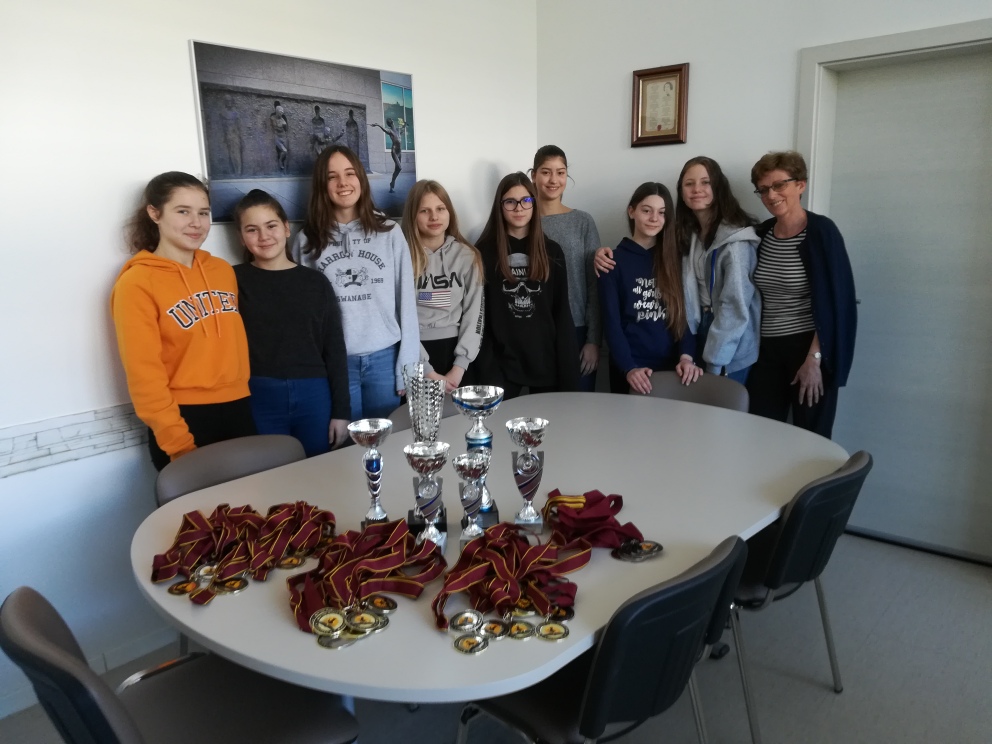 